ข่าวประชาสัมพันธ์เรียน เจ้าของร้านอาหารทุกท่านครับ ขอให้ความสำคัญกับกฎกระทรวงที่ออกฉบับใหม่ด้วยครับต่อไป เจ้าของกิจการร้าน และพนักงานจะต้องผ่านการอบรมตามหลักสูตรที่กรมอนามัยกำหนด ผู้ประกอบการ 6 ชั่วโมง ผู้สัมผัสอาหาร 3 ชั่วโมง และร้านอาหารต้องมีใบอนุญาต ประกอบกิจการ ในสถานที่จำหน่ายอาหาร เปรียบ เช่น (ถ้าขับรถยนต์ไม่มีใบอนุญาตขับขี่ต้องโดนปรับตามที่กฎหมายกำหนด). ร้านอาหารก็เช่นกันครับถ้าไม่มีใบอนุญาต ประกอบการต้องโดนปรับไม่เกิน 50,000 บาท เราต้องดำเนินการไม่เกินวันที่16 ธ.ค.63 นี้ครับ แต่ถ้าไม่ทันจริงฯ ให้เราไปยื่นแจ้งความจำนงก่อนวันที่18 นี้ตามเว็บไซด์ ฯ https://mooc.anamai.moph.go.th/foodhandler/ นี้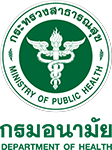 ลงทะเบียนอบรมหลักสูตรผู้ประกอบกิจการและผู้สัมผัสอาหาร
คำชี้แจง
วัตถุประสงค์การลงทะเบียนผู้ประกอบกิจการและผู้สัมผัสอาหารเพื่อเป็นการแจ้งความประสงค์ยืนยันเข้ารับการอบรมของผู้ประกอบกิจการและผู้สัมผัสอาหารที่ไม่สามารถเข้ารับการอบรมให้แล้วเสร็จตามกฎกระทรวงสุขลักษณะของสถานที่จำหน่ายอาหาร พ.ศ.๒๕๖๑ ภายใน 16 ธันวาคม 2563
ลงทะเบียนอบรม
หลักสูตรผู้ประกอบกิจการ
คลิกลงทะเบียนอบรม
หลักสูตรผู้สัมผัสอาหาร
คลิกข้อมูลระหว่า